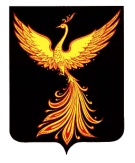 АДМИНИСТРАЦИЯПАЛЕХСКОГО МУНИЦИПАЛЬНОГО РАЙОНААДМИНИСТРАЦИЯПАЛЕХСКОГО МУНИЦИПАЛЬНОГО РАЙОНААДМИНИСТРАЦИЯПАЛЕХСКОГО МУНИЦИПАЛЬНОГО РАЙОНАПОСТАНОВЛЕНИЕПОСТАНОВЛЕНИЕПОСТАНОВЛЕНИЕот________________ № _______-пО внесении изменений в постановление администрации Палехского муниципального района №424-п от 10.08.2016 «Об утверждении муниципальной программы«Гражданская оборона, защита населения от чрезвычайных ситуаций  природного характера, противодействие терроризму и экстремизму в Палехском городском  поселении»В соответствии со статьей 179 Бюджетного кодекса Российской Федерации, руководствуясь постановлениями администрации Палехского муниципального района от 22.08.2013 № 495-п  «Об утверждении Порядка разработки, реализации и оценки эффективности муниципальных программ Палехского муниципального района» и от 04.10.2013 № 605-п  «Об утверждении Перечня муниципальных программ Палехского муниципального района», руководствуясь Уставом Палехского муниципального района, администрация Палехского муниципального района п о с т а н о в л я е т:1. Внести в приложение к постановлению администрации Палехского муниципального района от 10.08.2016 №424-п следующие изменения:1.1. Строку 9 «Объемы ресурсного обеспечения программы» Паспорта муниципальной программы Палехского муниципального района «Гражданская оборона, защита населения от чрезвычайных ситуаций природного характера, противодействие терроризму и экстремизму в Палехском городском  поселении» изложить в новой редакции:1.2.  Раздел 4 «Мероприятия и ресурсное обеспечение программы» программы «Гражданская оборона, защита населения от чрезвычайных ситуаций природного характера, противодействие терроризму и экстремизму в Палехском городском  поселении» изложить в новой редакции:2. В приложении 1 к муниципальной программе «Гражданская оборона, защита населения от чрезвычайных ситуаций природного и техногенного характера, противодействие терроризму и экстремизму в Палехском городском поселении» строку 6 «Объемы ресурсного обеспечения подпрограммы» паспорта подпрограммы «Обеспечение первичных мер пожарной безопасности в границах населенных пунктов Палехского городского поселения» изложить в новой редакции:2.1. Раздел 2 «Мероприятия и ресурсное обеспечение подпрограммы» подпрограммы «Обеспечение первичных мер пожарной безопасности в границах населенных пунктов Палехского городского поселения» изложить в новой редакции:Тыс. руб.2.2. Таблицу «Целевые индикаторы (показатели) реализации программы» изложить в новой редакции:2.3. В Разделе 3 «Источники финансирования» подпрограммы «Обеспечение первичных мер пожарной безопасности в границах населенных пунктов Палехского городского поселения» таблицу изложить в следующей редакции:3. В приложении 2 к муниципальной программе «Гражданская оборона, защита населения от чрезвычайных ситуаций природного и техногенного характера, противодействие терроризму и экстремизму в Палехском городском поселении»  строку 7 «Объемы ресурсного обеспечения подпрограммы» паспорта подпрограммы «Гражданская оборона, защита населения от ЧС природного и техногенного характера» изложить в новой редакции:3.1. Раздел 3 «Мероприятия и ресурсное обеспечение подпрограммы» подпрограммы «Гражданская оборона, защита населения от ЧС природного и техногенного характера» изложить в новой редакции:3.2. В Разделе 4 «Источники финансирования» подпрограммы «Гражданская оборона, защита населения от ЧС природного и техногенного характера» таблицу изложить в следующей редакции:Контроль за исполнением настоящего постановления возложить на первого заместителя главы администрации Палехского муниципального района Кузнецову С.И.Опубликовать настоящее Постановление в информационном бюллетене органов местного самоуправления Палехского муниципального района и разместить на официальном сайте Палехского муниципального района в сети «Интернет».6. Настоящее постановление вступает в силу после его официального опубликования.В соответствии со статьей 179 Бюджетного кодекса Российской Федерации, руководствуясь постановлениями администрации Палехского муниципального района от 22.08.2013 № 495-п  «Об утверждении Порядка разработки, реализации и оценки эффективности муниципальных программ Палехского муниципального района» и от 04.10.2013 № 605-п  «Об утверждении Перечня муниципальных программ Палехского муниципального района», руководствуясь Уставом Палехского муниципального района, администрация Палехского муниципального района п о с т а н о в л я е т:1. Внести в приложение к постановлению администрации Палехского муниципального района от 10.08.2016 №424-п следующие изменения:1.1. Строку 9 «Объемы ресурсного обеспечения программы» Паспорта муниципальной программы Палехского муниципального района «Гражданская оборона, защита населения от чрезвычайных ситуаций природного характера, противодействие терроризму и экстремизму в Палехском городском  поселении» изложить в новой редакции:1.2.  Раздел 4 «Мероприятия и ресурсное обеспечение программы» программы «Гражданская оборона, защита населения от чрезвычайных ситуаций природного характера, противодействие терроризму и экстремизму в Палехском городском  поселении» изложить в новой редакции:2. В приложении 1 к муниципальной программе «Гражданская оборона, защита населения от чрезвычайных ситуаций природного и техногенного характера, противодействие терроризму и экстремизму в Палехском городском поселении» строку 6 «Объемы ресурсного обеспечения подпрограммы» паспорта подпрограммы «Обеспечение первичных мер пожарной безопасности в границах населенных пунктов Палехского городского поселения» изложить в новой редакции:2.1. Раздел 2 «Мероприятия и ресурсное обеспечение подпрограммы» подпрограммы «Обеспечение первичных мер пожарной безопасности в границах населенных пунктов Палехского городского поселения» изложить в новой редакции:Тыс. руб.2.2. Таблицу «Целевые индикаторы (показатели) реализации программы» изложить в новой редакции:2.3. В Разделе 3 «Источники финансирования» подпрограммы «Обеспечение первичных мер пожарной безопасности в границах населенных пунктов Палехского городского поселения» таблицу изложить в следующей редакции:3. В приложении 2 к муниципальной программе «Гражданская оборона, защита населения от чрезвычайных ситуаций природного и техногенного характера, противодействие терроризму и экстремизму в Палехском городском поселении»  строку 7 «Объемы ресурсного обеспечения подпрограммы» паспорта подпрограммы «Гражданская оборона, защита населения от ЧС природного и техногенного характера» изложить в новой редакции:3.1. Раздел 3 «Мероприятия и ресурсное обеспечение подпрограммы» подпрограммы «Гражданская оборона, защита населения от ЧС природного и техногенного характера» изложить в новой редакции:3.2. В Разделе 4 «Источники финансирования» подпрограммы «Гражданская оборона, защита населения от ЧС природного и техногенного характера» таблицу изложить в следующей редакции:Контроль за исполнением настоящего постановления возложить на первого заместителя главы администрации Палехского муниципального района Кузнецову С.И.Опубликовать настоящее Постановление в информационном бюллетене органов местного самоуправления Палехского муниципального района и разместить на официальном сайте Палехского муниципального района в сети «Интернет».6. Настоящее постановление вступает в силу после его официального опубликования.В соответствии со статьей 179 Бюджетного кодекса Российской Федерации, руководствуясь постановлениями администрации Палехского муниципального района от 22.08.2013 № 495-п  «Об утверждении Порядка разработки, реализации и оценки эффективности муниципальных программ Палехского муниципального района» и от 04.10.2013 № 605-п  «Об утверждении Перечня муниципальных программ Палехского муниципального района», руководствуясь Уставом Палехского муниципального района, администрация Палехского муниципального района п о с т а н о в л я е т:1. Внести в приложение к постановлению администрации Палехского муниципального района от 10.08.2016 №424-п следующие изменения:1.1. Строку 9 «Объемы ресурсного обеспечения программы» Паспорта муниципальной программы Палехского муниципального района «Гражданская оборона, защита населения от чрезвычайных ситуаций природного характера, противодействие терроризму и экстремизму в Палехском городском  поселении» изложить в новой редакции:1.2.  Раздел 4 «Мероприятия и ресурсное обеспечение программы» программы «Гражданская оборона, защита населения от чрезвычайных ситуаций природного характера, противодействие терроризму и экстремизму в Палехском городском  поселении» изложить в новой редакции:2. В приложении 1 к муниципальной программе «Гражданская оборона, защита населения от чрезвычайных ситуаций природного и техногенного характера, противодействие терроризму и экстремизму в Палехском городском поселении» строку 6 «Объемы ресурсного обеспечения подпрограммы» паспорта подпрограммы «Обеспечение первичных мер пожарной безопасности в границах населенных пунктов Палехского городского поселения» изложить в новой редакции:2.1. Раздел 2 «Мероприятия и ресурсное обеспечение подпрограммы» подпрограммы «Обеспечение первичных мер пожарной безопасности в границах населенных пунктов Палехского городского поселения» изложить в новой редакции:Тыс. руб.2.2. Таблицу «Целевые индикаторы (показатели) реализации программы» изложить в новой редакции:2.3. В Разделе 3 «Источники финансирования» подпрограммы «Обеспечение первичных мер пожарной безопасности в границах населенных пунктов Палехского городского поселения» таблицу изложить в следующей редакции:3. В приложении 2 к муниципальной программе «Гражданская оборона, защита населения от чрезвычайных ситуаций природного и техногенного характера, противодействие терроризму и экстремизму в Палехском городском поселении»  строку 7 «Объемы ресурсного обеспечения подпрограммы» паспорта подпрограммы «Гражданская оборона, защита населения от ЧС природного и техногенного характера» изложить в новой редакции:3.1. Раздел 3 «Мероприятия и ресурсное обеспечение подпрограммы» подпрограммы «Гражданская оборона, защита населения от ЧС природного и техногенного характера» изложить в новой редакции:3.2. В Разделе 4 «Источники финансирования» подпрограммы «Гражданская оборона, защита населения от ЧС природного и техногенного характера» таблицу изложить в следующей редакции:Контроль за исполнением настоящего постановления возложить на первого заместителя главы администрации Палехского муниципального района Кузнецову С.И.Опубликовать настоящее Постановление в информационном бюллетене органов местного самоуправления Палехского муниципального района и разместить на официальном сайте Палехского муниципального района в сети «Интернет».6. Настоящее постановление вступает в силу после его официального опубликования.Глава Палехскогомуниципального района И.В. Старкин